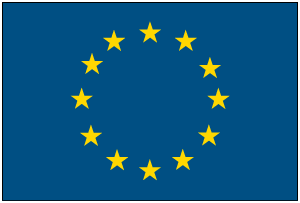 山口ＥＵ協会入会申込書年　　月　　日　山口ＥＵ協会会長　様　　　山口ＥＵ協会の趣旨に賛同し、下記のとおり入会を申し込みます。氏名(法人の場合は代表者氏名)　　　　　　　　　　　　　印　　 ※年会費は　個人会員　3,000円／法人会員　10,000円　となります。　申込書は、山口ＥＵ協会事務局あてご送付ください。    送付先　〒７５３－８５０２            山口市桜畠３丁目２番１号            （山口県立大学内）　山口ＥＵ協会事務局入会年度　　　　　　　年　　度会員種別(※)(いずれかを○で囲んでください)個人会員　　・　　法人会員氏名または名称郵便番号住所または事業所所在地Ｔ　Ｅ　ＬＦ　Ａ　ＸＥ－ＭＡＩＬ